Customer-specific screw shorteningScrews with centeringPlease choose the thread type and fill in the length “x2”.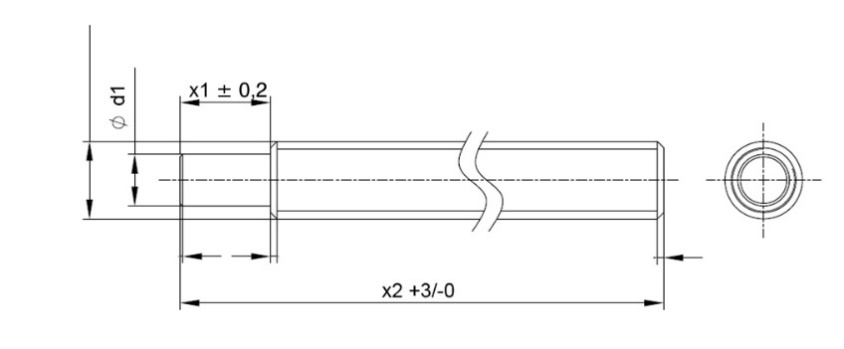 Screws without centering
Please choose the thread type and fill in the length “x2”. 
Please note: For all other types of screw modifications we have minimum order quantities. Please send your modification request to our sales department, together with a detailed drawing: sales@nanotec.de. Customer nameSelectThread typeCentering diameter d1 + standard centering length “x1” [mm]Total length “x2”[mm]Max. length [mm]Tr3,5x12h10; L=7200Tr5x23h7; L=7300Tr5x53h7; L=7300Tr6x14h7; L=7300Tr6x24h7; L=7300Tr10x28h7; L=10300Tr10x68h7; L=10300SelectThread typeTotal length “x2” [mm]Max. length [mm]Tr3,5x1500Tr5x21000Tr5x51050Tr6x11050Tr6x21050Tr10x21050Tr10x61000M6x11000